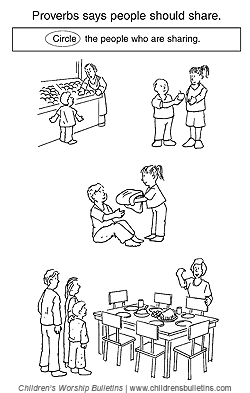 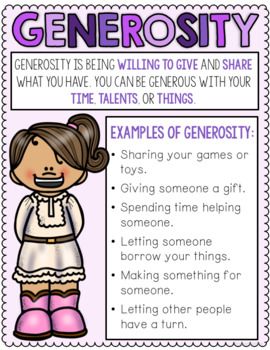 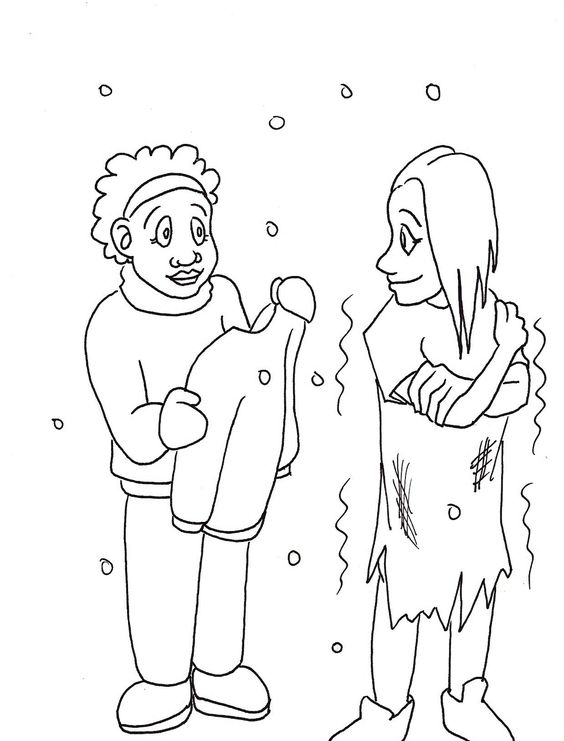 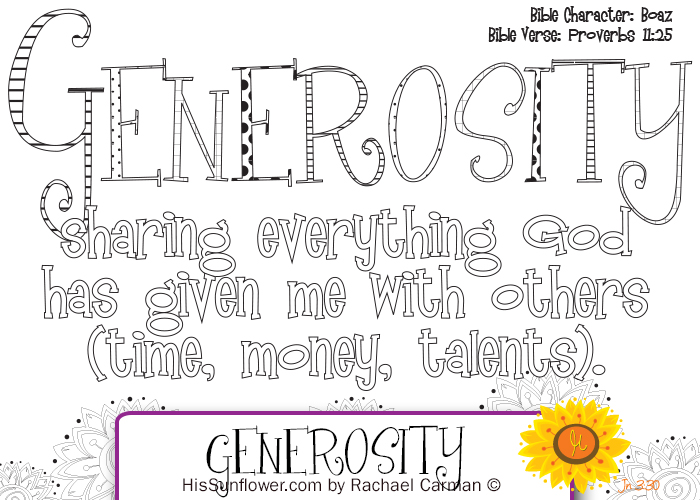 * * * * * * * * * * * *List some ways that you can be generous this week.  Start by thinking about how your five senses might help you think of ways to be generous: sight, hearing, touch, taste, smell.  